BISD Adult Continuing Education Consortium for Cameron County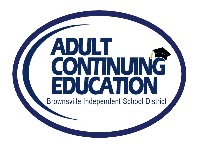 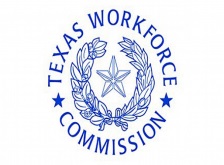    GED Progress Tests 2023 2024 Teacher’s Name:__________________________________	Date Submitted:___________________ TABE STUDENTS WITH 40- 60 CONTACT HOURS    am / pm / eveContact Hours Reflected in TEAMSStudent’s NameTEAMS Participant ID#Office useonlyOffice Use onlyBaseline InstrumentContent AreaLevel & ScoreOffice use only45Jane Example123659TABE 11ReadingD 5751. 2.  3. 4.5.6.7.8.9.10.